Màster Universitari en QuímicaFacultat de Química - Universitat de València 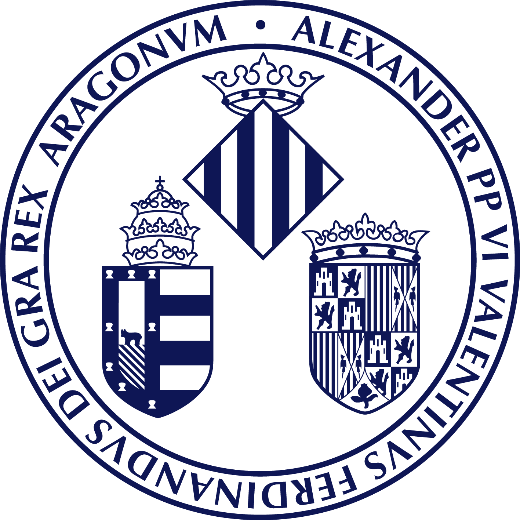 Memòria d’activitats dePRÀCTIQUES EN EMPRESAAlumne/a:Empresa o entitat: Data d’inici de les pràctiques:			Finalització: Dades generals de les Pràctiques:Dades personals de l’estudiant:Cognoms:	Nom:	DNI: Correu electrònic:Dades de la empresa / entitat: Raó social:Adreça:Telèfon:Tutor/a d’empresa:Càrrec:					Correu electrònic:Calendari de les Pràctiques:Dies setmanals: 	Horari diari:Data d’inici:	Data de finalització:Total dies:						Total hores:Dades del/la tutor/a acadèmic/a:Tutor/a acadèmic/a: Departament:Breu descripció de L’empresa / entitatDescripció del sector d'activitat de l'empresa i dels departaments o seccions dels quals consta. Descripció del departament/secció on s'ha desenvolupat l'activitat.Memòria d’activitatsDescripció de tasques.Descripció concreta i detallada de les tasques desenvolupats, amb indicació del cronograma d'activitats.Valoració de les tasques en relació amb els estudis. Valoració de l'adequació de les tasques desenvolupades durant les pràctiques amb els coneixements i competències adquirits en la titulació. Objectius i planificació del treballRelació de problemes plantejats i procediment seguit per a la seua resolució.Valoració dels aspectes formatiusIdentificació de les aportacions que en material d'aprenentatge han suposat les pràctiques, en relació amb la titulació. Avaluació de les Pràctiques per part del estudiant i suggeriments de millora. Declaració de responsabilitat. En / Na. ________________________________________, alumne/a del Màster Universitari en Química per la Universitat de València, assumisc la responsabilitat sobre la veracitat de les dades i informacions recollits en la present Memòria de l'assignatura Pràctiques en Empresa. Al mateix temps declare que soc conscient de les conseqüències acadèmiques que pogueren derivar-se de la falsificació de qualsevol de les dades i/o informació anteriorment referits.A ______, a ____ d’ __________ de 20__	Signat.: 